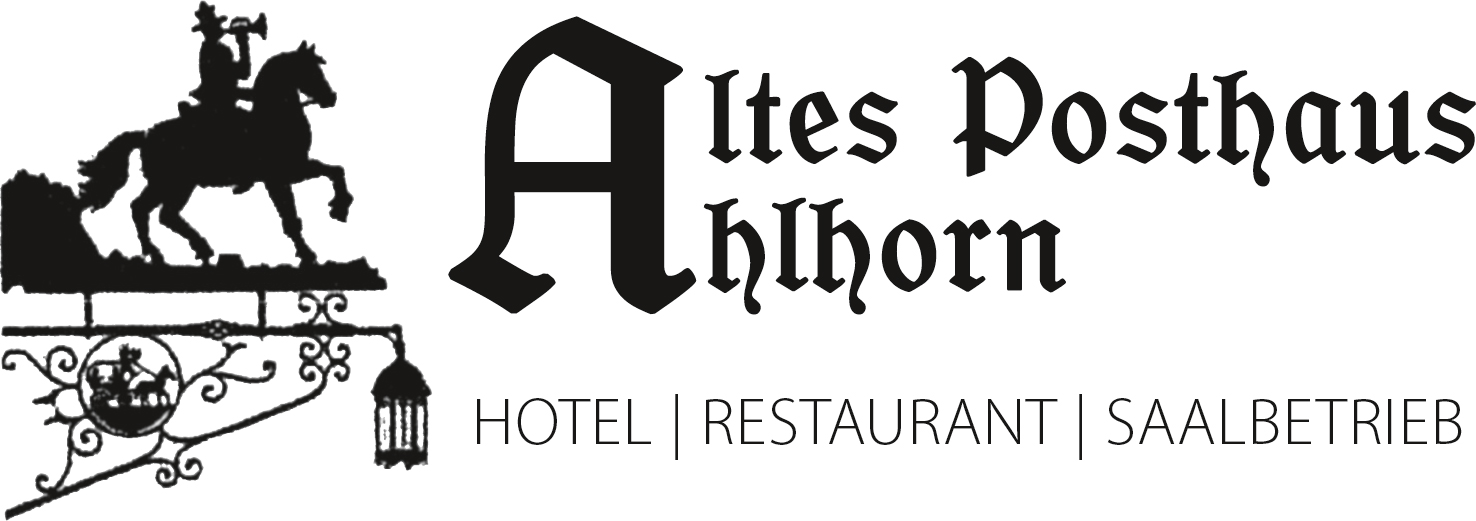 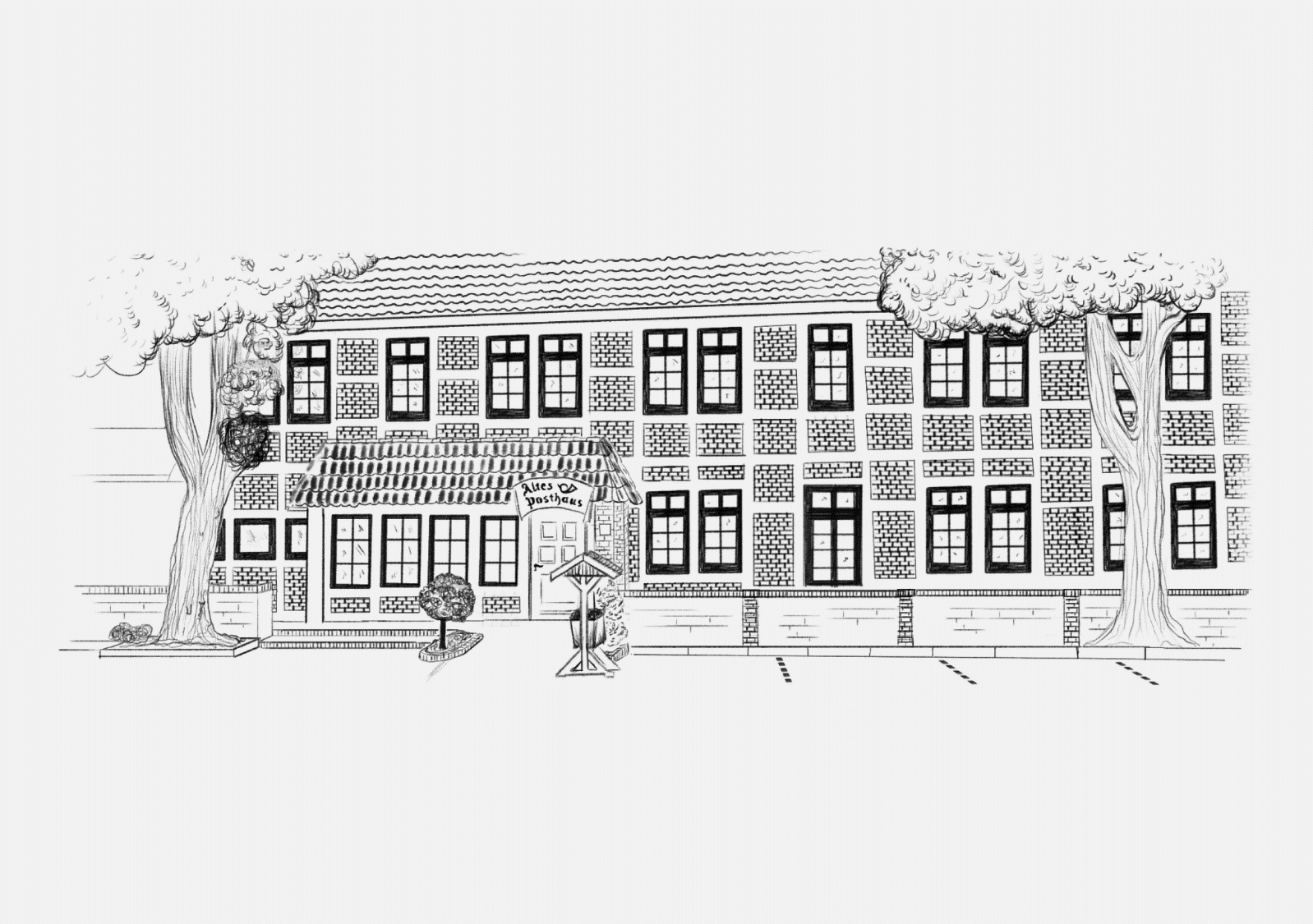 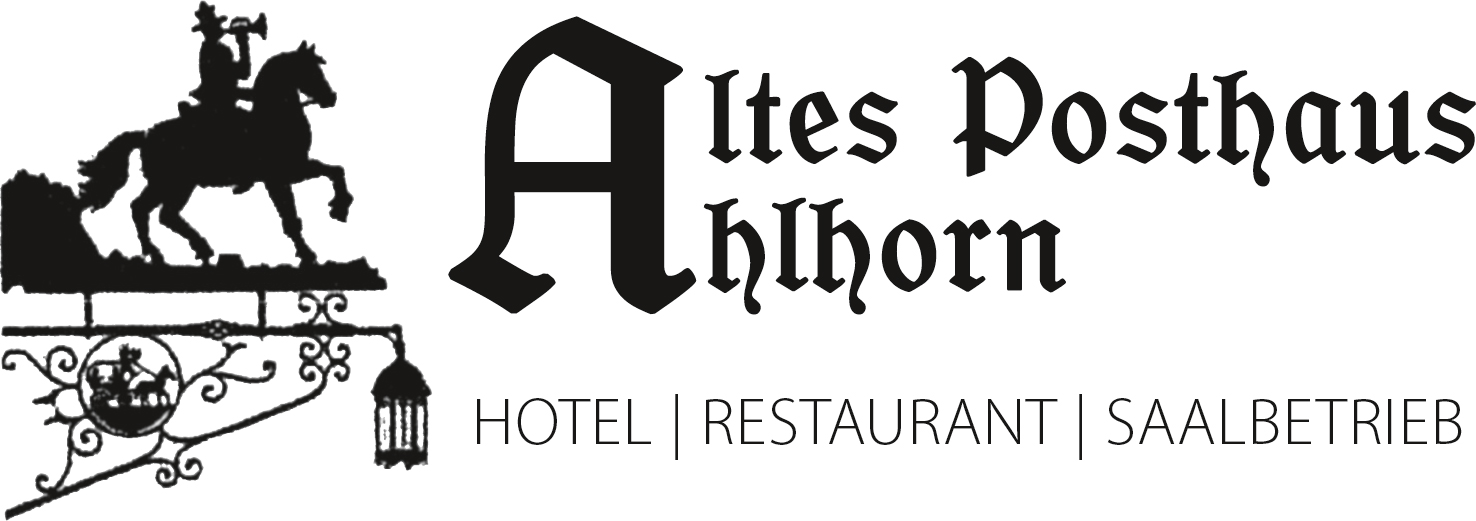 Bayrisch Speisekarte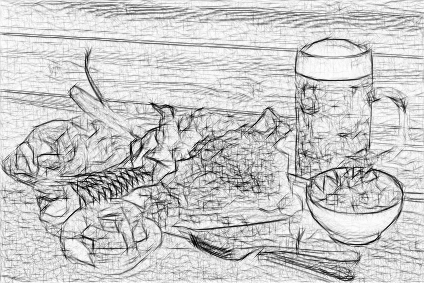 Bayrische – SpezialitätenFür unsere Oktoberfest- Wochen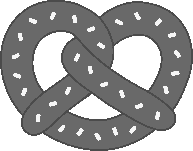 SchlemmerplatteGroße Haxe, Leberkäse, zwei Weißwürstemit Sauerkraut, Kartoffelklöße, dunkle Sauce16,50€*Scheiben vom Leberkäsebayrischer Kartoffelsalat und Weißkraut9,50€*Große Haxe mit SauerkrautKartoffelklöße, dunkler Sauce12,90€Deftiger Alpen-Burger mit süßem Senfund KrautsalatKartoffelwedges mit Sauerrahm10,90€*Vier Weißwürste mit süßem Senfund Laugenstange6,90€*Dessert: Kaiserschmarrenmit Vanilleeis4,50€Paulaner Oktoberfestbier frisch vom Fass:0,5l Original Paulaner          4,20€1,0l Original Paulaner          7,90€Inhaber:  Joachim LeckBank:Volksbank Wildeshauser Geest EgUSt-ID Nr. 68/126/02691BLZ:      280 662 14Steuer Nr.: 236 806 812 602 691BIC GENO DE F1 WDHKTO.:    120 23000 00Iban / DE 06280662141202300000